TRAIN AT YOUR OWN RISKYOU ARE RESPONSIBLE FOR YOUR ACTIONS AND THE ACTIONS OF YOUR DOG.WE RESERVE THE RIGHT TO DISMISS ANY HUMAN AND/OR CANINE FOR AGGRESSIVE BEHAVIORS.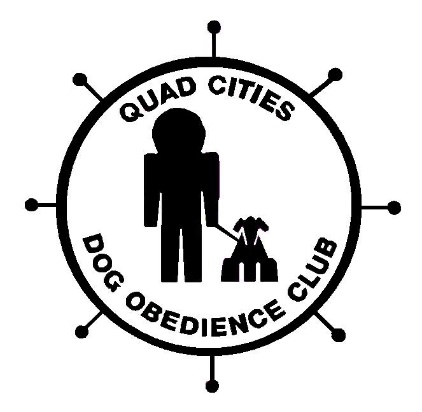 We are not responsible for accidentsOr your stupidity